Youth Sports Sponsorship FormTeam Sponsorship: $200Organization’s name and logo on assigned team uniformRecognized in the Quarterly Activity GuideTeam Sponsor PlaqueEnd of the Season Team PartySponsor: ___________________________________________Contact: ___________________________As it should appear on uniform: ___________________________________________________________Address: ___________________________________________City: ____________________ State: _____Zip Code: _______________ Phone 1: _____________________ Phone 2: _________________________Program Sponsoring: _______________________Division: _________________ Team: ______________All sponsors will need to provide a logo if they prefer to not have the business name listed on the team uniform.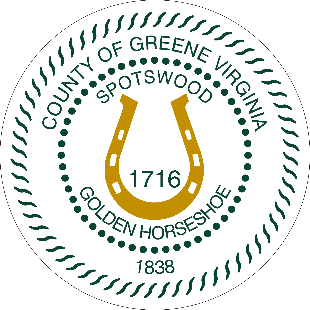 